МУНИЦИПАЛЬНОЕ АВТОНОМНОЕ УЧРЕЖДЕНИЕ ДОПОЛНИТЕЛЬНОГО ОБРАЗОВАНИЯ «ДЕТСКАЯ ШКОЛА ИСКУССТВ»Открытый урок по теме: «Педализация на начальном этапе обучения игре на фортепиано». Подготовила преподаватель по классу фортепиано Бурдельная Анна Валентиновна.	                                                 г. Печора 2016Тема урока: «Педализация на начальном этапе обучения игре на фортепиано». Цель урока: - формирование навыков педализации;- развитие «внутреннего слуха». Задачи урока:- показать необходимость применения упражнений для педали;- освоение приёмов педализации;- расширить багаж музыкальных впечатлений. Тип урока: комбинированный. Форма урока: индивидуальный урок. Методы проведения урока:- словесный;- наглядно – зрительный;- практический. Рабочий материал урока:П. И. Чайковский «Старинная французская песенка».П. И. Чайковский «Болезнь куклы».Ё. Накада «»Танец дикарей».Ё. Накада «Спокойная осенняя ночь».Упражнения на педализацию.Обучающиеся: Высоцкая Вероника 1класс, Дмитрий Давыдов 2 класс. План урока:Организационный момент;Теоретические сведения;Подготовительные упражнения;Работа над произведениями;Заключение. Педагог приветствует участников открытого урока, знакомит с учеником.           Проблема художественной педализации – одна из основных, трудных и сложных в вопросах фортепианного исполнительства. Общеизвестно время изобретения фортепиано – начало XVIII века. Тем не менее, правая и левая педали инструмента стали использоваться лишь в конце упомянутого века. Педаль – ценное, неповторимое свойство фортепиано. Её широко использовали все композиторы, начиная с Бетховена. Чувствовать педаль  во всей её многогранности так, как и чувствовать звук во всех его градациях – значит владеть уже определенным пианистическим мастерством.             Исключительно важна роль педали как связующего средства. Придавая фортепианному звуку большую продолжительность, она соединяет воедино различные элементы ткани, находящиеся друг от друга на расстоянии. Значение педали, как связующего средства, особенно велико при сочетании различных звуков в единый комплекс – для соединения мелодии и сопровождения, басов с отделенными от них аккордами, звуков гармоничной фигурации и т.д.Не секрет, что нам часто приходится сталкиваться с некаяественным исполнением педали:Грязная педаль, связанная с недостаточным слуховым контролем или недостаточными навыками педализации, включая координационные навыки.Отсутствие педали в произведениях, стиль которых обязательно требует применение педали, например: «Болезнь куклы» П. Чайковского или «Танец эльфов» Э. Грига.Применение педали, нарушающее правильное звучание фортепианной фактуры.Применение прямой педали (разделительной) там, где требуется запаздывающая педаль (соединительная).Элементарно неправильное управление ногой при взятии педали (неумение держать пятку на полу).Непонимание художественных задач, связанных с применением педали в конкретном произведении. Введение педали. Запаздывающая педаль.          За долгие годы педагогической практики я убедилась, что уровень педализации напрямую зависит от развитости слуха и уровня общего музыкального развития. Научить педализации – это, прежде всего, научить слышать, улавливать различные оттенки звучания, вслушиваться в фортепианную фактуру, воспитывать интерес и потребность в использовании педальных красок, научить подчинять ногу слуховым требованиям. Безусловно, обучение педализации – это составная часть всего педагогического процесса. На первоначальном этапе обучения педагогу приходится одновременно заботиться о нескольких компонентах – о качестве звука, фразировке, о технических навыках, ритме. Много сил и времени уходит на освоение музыкальной грамоты, так что овладение педалью часто отодвигается на второй, а то т на третий план. Я убеждена, что позднее введение педали ведёт к восприятию ребёнком её как чего-то дополнительного к музыке, нарушает органику исполнения на фортепиано, ценнейшим, неповторимым достоянием которого является педаль.На начальном этапе обучения перед педагогом встают два вопроса: когда вводить педаль и с какой педали начинать? На первый вопрос я могу ответить так: «Как только ноги начинают доставать до педали». Во втором вопросе мнения педагогов расходятся. Некоторые рекомендуют начинать освоение педали с прямой, так как её легче координировать с движением рук. Другие считаю, что именно на примере именно запаздывающей педали ребёнок может услышать не только педальную краску, но и сразу привыкает к ёё чистому звучанию, бесшумному движению педального механизма. Практика показывает, что переключаться с запаздывающей педали на прямую легче, чем наоборот. По введению педали можно дать ряд рекомендаций:Готовиться к игре с педалью нужно с первых шагов, приучая чувствовать опору ног на полу.Первое введение педали должно быть ярким событием для ребёнка. Необходимо подобрать для показа такие пьесы, которые явно преображаются при исполнении с педалью.Использовать подготовительные упражнения. Важно, чтобы ребёнок воспринял их не как самоцель, а как средство к достижению цели.Приучить держать ногу на педали в течении всей пьесы, где хотя бы раз используется педаль. Тогда не придётся искать ногой педаль в процессе исполнения, и будет привит навык спокойно держать ногу на педали.Необходимо, чтобы первые пьесы с педалью были яркими, интересными и очень нравились ребёнку, вызывали у него желание овладеть ими. Например: «Прелюдия» Тетцеля, «Пьеса» Телемана, «Мазурка» Гречанинова.При педализации заключительного аккорда следует приучить  снимать руки с клавишей одновременно с педалью. Это поможет в дальнейшем избежать неряшливое исполнение.Необходимо проверить, свободна ли нога на педали или ребёнок держит её с небольшим напряжением. У некоторых пианино педаль расположена выше, чем у рояля. Это вызывает напряжение в голеностопном суставе. В таком случае нужно подкладывать доску и опираться на неё пяткой.На раннем этапе полезно сравнивать звучание пьесы без педали и с педалью. В процессе работы учащиеся младших и средних классов сначала должны выучить текс без педали. В старших классах (особенно с продвинутыми учениками) желательно разбирать текст с педалью или максимально сократить «беспедальный» период.Рекомендую очень требовательно относиться к первым опытам педализации учеников, не допуская ни малейшей педальной грязи, воспитывая навык постоянной связи слуха с результатом движения ноги на педали.Первые педальные упражнения.Первые педальные упражнения лучше строить по принципу запаздывающей педали, при которой нога опускается лишь после того, как звук взят и услышан, а поднимается вместе с появлением нового звука. Овладение этой педалью представляет для участников определенную трудность, преодоление которой может потребовать дополнительных усилий и времени.Моменты нажатия и снятия запаздывающей педали целесообразно отрабатывать на упражнениях с одним звуком.На запаздывающую педаль можно прокомментировать много различных упражнений. В частности, хорошую систему предлагает Е.Ф. Гнесина «в Подготовительных упражнениях к различным видам фортепианной техники, в разделе ХII «Подготовка к педализации» (Музыка, М. 1952, стр. 27) Вот одно из них: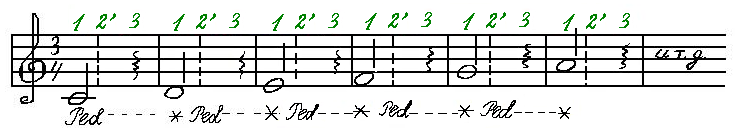 	На счет «раз» нажимается звук, на счет «два» – педаль, на «три» – клавиша отпускается, звук остается  на педали, на «раз» – берется новый звук, педаль снимается и так далее. При этом надо следить, чтобы звук, оставленный на педали был связан со следующим без разрыва, Legato и это заставляет ученика активнее вслушиваться в тянущиеся на педали звуки. Но при работе над этим упражнением полезно заменить, что педальное Legato заменяет пальцевое лишь в редких случаях. В сборнике Е.Ф. Гнесиной имеются также хорошие упражнения на соединение аккордов, отдельных звуков в аккорды и др.	Задачи первоначальных педальных упражнений – обеспечить учащемуся усвоение основных навыков педализации. Они не требуют длительного времени: как только педагог убедится, что ученик правильно выполняет элементарные задания и понимает цели педализации, следует применить эти навыки в исполняемых произведениях.	Если в пьесе педализируется заключительный аккорд, следует приучить ребенка не снимать руки с клавишей, пока длится аккорд на педали, а педаль и руки снять одновременно, дослушав аккорд до конца.	Если в пьесе педаль применяется хотя бы один раз, то нога должна находиться на педали с самого начала исполнения. Этим достигаются две цели: во-первых, не приходится искать ногой педаль (или даже заглядывать под рояль) непосредственно перед нажимом, а во-вторых – создается привычка держать покойно ногу на педали. Надо проверить, свободна ли нога на педали или ребенок «держит» ее небольшим напряжением в голеностопном суставе».     	На ранних этапах обучения полезно сравнить звучание пьес без педали и с педалью. В процессе работы ученик прежде выучит нотный текст без педали. Когда же включится педаль, то ребенок в своем исполнении услышит новый звуковой колорит. Сравнение беспедального и педального звучания направит слух ребенка на восприятие гармонии.          Пьеса «Ночь» (Вероника Высоцкая)	На пьесах с фактурой, где на педали происходит собирание звуков в один аккорд, ученик услышит, как обогащается гармония благодаря  постепенному появлению новых аккордовых звуков разной громкости, как исчезает прежняя гармония в момент смены педали:             П.Чайковский «Болезнь куклы» Детский альбом. (Дима Давыдов)            Прием смены педали широко используется в фортепианном исполнительстве. Надо в течение ряда лет проходить с учеником возможно больше педальных пьес разнообразного характера, чтобы основательно закрепить этот прием. Прямая педаль	Прямая педаль употребляется, главным образом, в пьесах с острым, четким или танцевальным ритмом. Она подчеркивает сильные доли или создает ритмическую опору фразы. Такая педаль хороша, например, в марше, где отчетливый ритм своим волевым началом должен увлечь за собой «всех марширующих». Отсюда определенность начала каждой фразы, подчеркнутая педалью.	Накада «Танец Дикарей» (Вероника Высоцкая)	Короткая педаль на сильную долю в пьесах танцевального характера даст ученику возможность лучше почувствовать ритм, «педальное дыхание».           Во многих танцевальных пьесах ритмическая педаль на сильную долю является также и связующей, так как соединяет отдаленный бас с аккордом. В процессе работы полезно поучить отдельно ритмическую фигуру пьесы (аккомпанемент) с педалью. Пример «Вальс»Педализация певучих пьес.Легкие певучие пьесы на ранних этапах обучения следует сначала выучить без педали, чтобы красивый звук, плавное Legato и выразительность фразировки достигались бы, прежде всего пальцами, а затем начинать работу над педализацией.Как один из первых шагов можно предложить педализацию кульминационных звуков музыкальных фраз или просто относительно более долгих звуков мелодии: П.Чайковский «Старинная французская песенка» (Дима Давыдов)При педализации опорных звуков мелодии, исполняемой Legato, возникает опасность, что на педали останется предыдущий мелодический звук.                                                                                                                         Заключение.Обучение искусству педализации требует большой и кропотливой работы педагога.Мастерство педализации развивается параллельно с другими качествами исполнителя в полном соответствии с художественным и музыкальным ростом учащегося. Важно воспитывать в нем всесторонне развитого музыканта – художника, знающего чувствующего характер музыки, владеющего всеми техническими средствами для передачи содержания исполняемого произведения. Только тот, кто обладает настоящим вкусом, умеет тонко слушать и слышать себя, сможет овладеть всеми тонкостями педализации, умело и гибко использовать ее возможности, очаровать слушателей глубиной и совершенством исполнения.Важнейшие принципы, которыми должен руководствоваться каждый пианист – педагог в отношении педализации.Умение педализировать всецело зависит от  уровня общего музыкального развития учащегося. Работа над педализацией главным образом есть работа творческого воображения и слуха.Истинное умение педализировать приходит только при свободном владении и технической стороной педали.